THE UNIVERSITY OF PUGET SOUND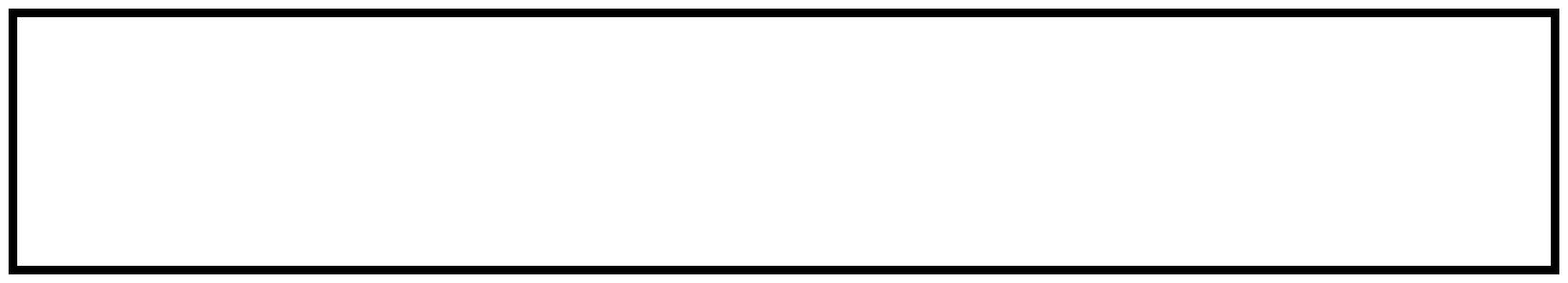 2014-2015 CURRICULUM GUIDENATURAL SCIENCE/CHEMISTRYDEGREE: BSCONTACT PERSON: ERIC SCHARRERNOTES:Six units of Chemistry normally counted toward the major are required; thus substitutions may be made through advising.Of the three units of upper division coursework required outside the first major, the Connections course will count for one unless it is used to meet a major requirement. *Either CHEM 110 and 120 or 115 and 230 serve as prerequisites for CHEM 250. Chemistry majors who take the 110/120 sequence will also need to take 231. Students enrolling in Chem 231 may have up to 4.5 academic units without incurring additional tuition fees.**Four additional units of Biology, Chemistry, Geology, Physics or Math/Computer Science (all courses normally counted toward a major.). No more than two may be CHEM courses.Must maintain a minimum GPA of 2.00 in all graded courses, including transfer courses, in the major.THE UNIVERSITY OF PUGET SOUND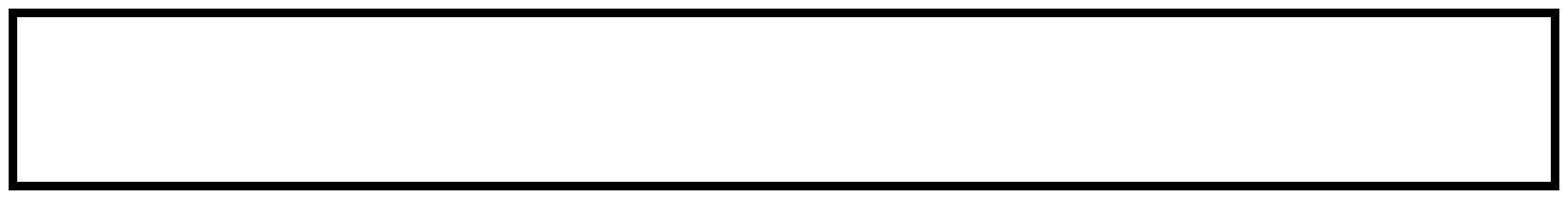 COURSE CHECKLISTNATUAL SCIENCE/CHEMISTRYCORE CURRICULUMMAJOR REQUIREMENTSCHEM 110, 120 and 231                      2.5ORCHEM 115 and 230                                2CHEM 250##                                          1CHEM 251##                                          1CHEM 340##                                          1CHEM Course##                                     1MATH 180 (or higher)                            1MATH 181 (or higher)                            1PHYS 111 (or121) or BIOL 111             1PHYS 112 (or 122) or BIOL 112            1Science elective 1*                                  1Science elective 2*                                  1Science elective 3**                                1Science elective 4**                                1Thank you for evaluating 
BCL easyConverter DesktopThis Word document was converted from PDF with an evaluation version of BCL easyConverter Desktop software that only converts the first 3 pages of your PDF.A suggested four-year program:A suggested four-year program:A suggested four-year program:Fall Semester ClassesSpring Semester ClassesFreshmanUnitsUnitsSSI 11SSI 21CHEM 110/lab or CHEM 115/lab (NS core)*1CHEM 120/lab or 230/lab1MATH 180 (or higher) (MA core)1MATH 181 (or higher)1FL (if needed) or elective1FL (if needed) or elective1SophomoreUnitsUnitsCHEM 250/lab1CHEM 251/lab1PHYS 121 (or 111) or BIOL 1111PHYS 122 (or 112) or BIOL 1121Elective1Elective1Approaches core1Approaches core1CHEM 231 (if needed)*0.5JuniorUnitsUnitsCHEM 3401Chemistry Course1Science elective 1**1Science elective 2 **1Approaches core1Elective1Elective1Elective1SeniorUnitsUnitsScience elective 3**1Science elective 4**1CN core11Elective1Elective1Elective1Elective1Elective1Puget Sound requires a total of 32 units to graduate.Puget Sound requires a total of 32 units to graduate.UNIVERSITY CORECRSTERMGRADESSI1SSI2ARHMMA (MATH 180#)NS (CHEM 110#)SLCNKEYKEYKEYKEYKEYSSI1= Seminar in Scholarly Inquiry1MA= Mathematical ApproachesMA= Mathematical ApproachesMA= Mathematical ApproachesMA= Mathematical ApproachesSSI2= Seminar in Scholarly Inquiry2NS= Natural Scientific ApproachesNS= Natural Scientific ApproachesNS= Natural Scientific ApproachesNS= Natural Scientific ApproachesAR= Artistic ApproachesSL= Social Scientific ApproachesSL= Social Scientific ApproachesSL= Social Scientific ApproachesSL= Social Scientific ApproachesHM= Humanistic ApproachesCN= ConnectionsCN= ConnectionsCN= ConnectionsCN= ConnectionsFL= Foreign LanguageFL= Foreign LanguageFL= Foreign LanguageFL= Foreign Language